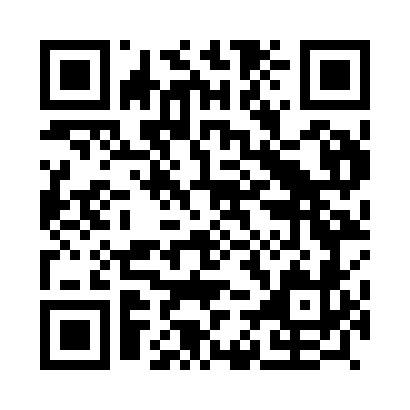 Prayer times for Tojo, PortugalMon 1 Apr 2024 - Tue 30 Apr 2024High Latitude Method: Angle Based RulePrayer Calculation Method: Muslim World LeagueAsar Calculation Method: HanafiPrayer times provided by https://www.salahtimes.comDateDayFajrSunriseDhuhrAsrMaghribIsha1Mon5:427:151:356:057:569:242Tue5:407:131:356:067:579:253Wed5:387:111:356:067:589:264Thu5:367:101:346:077:599:285Fri5:347:081:346:088:009:296Sat5:327:071:346:088:019:307Sun5:307:051:336:098:029:328Mon5:297:041:336:108:039:339Tue5:277:021:336:108:049:3410Wed5:257:001:336:118:059:3511Thu5:236:591:326:128:069:3712Fri5:216:571:326:128:089:3813Sat5:196:561:326:138:099:3914Sun5:176:541:326:148:109:4115Mon5:156:531:316:148:119:4216Tue5:146:511:316:158:129:4317Wed5:126:501:316:158:139:4518Thu5:106:481:316:168:149:4619Fri5:086:471:306:178:159:4820Sat5:066:451:306:178:169:4921Sun5:046:441:306:188:179:5022Mon5:036:431:306:188:189:5223Tue5:016:411:306:198:199:5324Wed4:596:401:306:208:209:5525Thu4:576:381:296:208:219:5626Fri4:556:371:296:218:229:5727Sat4:546:361:296:218:239:5928Sun4:526:341:296:228:2410:0029Mon4:506:331:296:238:2510:0230Tue4:486:321:296:238:2610:03